Wirtschaftswissenschaftliche Fakultät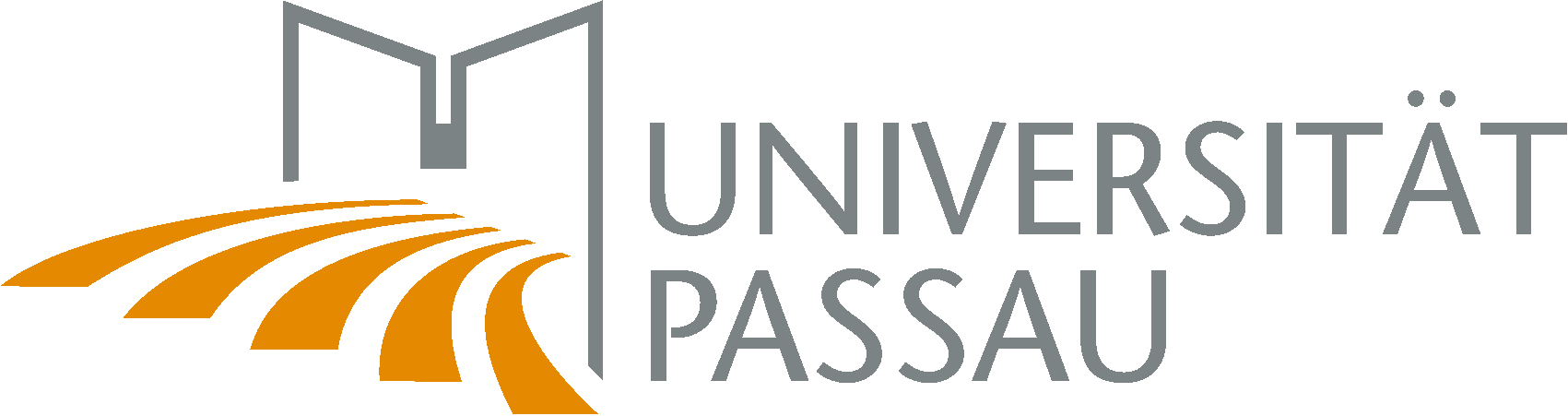 Fachstudien- und -prüfungsordnung
B.Sc. Digital Transformation in Business and Societyvom 31. Juli 2020Bitte beachten: Rechtlich verbindlich ist ausschließlich der amtliche, 
im offiziellen Amtsblatt veröffentlichte Text.Fachstudien- und -prüfungsordnung
für den Studiengang
„Digital Transformation in Business and Society“ mit dem Abschluss Bachelor of Science
an der Universität PassauVom 31. Juli 2020Aufgrund von Art. 13 Abs. 1 Satz 2 in Verbindung mit Art. 58 Abs. 1 Satz 1 und Art. 61 Abs. 2 Satz 1 des Bayerischen Hochschulgesetzes (BayHSchG) erlässt die Universität Passau folgende Satzung:Inhaltsübersicht:Geltungsbereich1Diese Fachstudien- und -prüfungsordnung (FStuPO) ergänzt die Allgemeine Studien- und Prüfungsordnung für Bachelorstudiengänge der Wirtschaftswissenschaftlichen Fakultät an der Universität Passau (AStuPO) in der jeweils geltenden Fassung. 2Ergibt sich, dass eine Bestimmung dieser Satzung mit einer Bestimmung der AStuPO nicht vereinbar ist, so hat die Vorschrift der AStuPO Vorrang.Gegenstand und Ziele des Studiums(1) An der Wirtschaftswissenschaftlichen Fakultät der Universität Passau wird der Studiengang „Digital Transformation in Business and Society“ mit dem Abschluss „Bachelor of Science“ angeboten. (2) 1Der Studiengang „Digital Transformation in Business and Society“ befähigt die Studierenden, sich aus einer wirtschaftswissenschaftlichen Perspektive mit den Folgen der Digitalisierung und mit digitalen Transformationsprozessen, insbesondere in Unternehmen sowie staatlichen und nicht-staatlichen Organisationen wissenschaftlich fundiert auseinanderzusetzen. 2Er soll sowohl für die berufliche Praxis als auch für einen weiterführenden Masterstudiengang qualifizieren.(3) 1In der Studieneingangsphase erwerben die Studierenden für die Wirtschaftswissenschaften grundlegende Methoden-, Daten- und Digitalisierungskompetenzen. 2Dabei werden wirtschaftswissenschaftliche, juristische und informationstechnische Erkenntnisse, Theorien und Methoden vermittelt. 3Das sich anschließende Major- und Minor-Studium ermöglicht eine fachspezifische Schwerpunktsetzung im Bereich der Wirtschaftswissenschaften und die Vermittlung weiterführender, für digitale Transformationsprozesse relevanter Inhalte in benachbarten Disziplinen. 4Die bereits erworbenen Kompetenzen werden in den individuellen Kontext der gewählten Fachdisziplinen eingeordnet, dort vertieft und erweitert.(4) Abweichend von § 3 Satz 1 Nr. 7 der Immatrikulations-, Rückmelde-, Beurlaubungs- und Exmatrikulationssatzung der Universität Passau in ihrer jeweils geltenden Fassung haben Bildungsausländer und -ausländerinnen vor der Aufnahme des Studiums Deutschkenntnisse auf dem Niveau C1 des Gemeinsamen Europäischen Referenzrahmens für Sprachen oder ein Äquivalent nachzuweisen.Modulbereiche und Gesamtnotenberechnung(1) Der Studiengang besteht aus dem Modulbereich A: Studieneingangsphase (60 ECTS-Leistungspunkte), dem Modulbereich B: Hauptfach „Major“ (65-ECTS-Leistungspunkte), dem Modulbereich C: Nebenfach „Minor“ (30-ECTS Leistungspunkte), dem Modulbereich D: Wahlbereich (10 ECTS-Leistungspunkte), der Bachelorarbeit (12 ECTS-Leistungspunkte) und dem Modul Bachelorkolloquium (3 ECTS Leistungspunkte).(2) 1Alle Module außer dem Modul Bachelorkolloquium sind Prüfungsmodule. 2In die Gesamtnotenberechnung fließen die nach ECTS-Leistungspunkten gewichteten Noten der Prüfungsmodule sowie die nach ECTS-Leistungspunkten gewichtete Note der Bachelorarbeit ein, wobei die ECTS-Leistungspunkte der Bachelorarbeit doppelt gewichtet werden. Modulgruppen und Module(1) 1In den in Abs. 2 bis 6 aufgelisteten Modulen sind studienbegleitend Prüfungsleistungen zu erbringen. 2Die Art der einzelnen Prüfungsleistungen und deren jeweilige Dauer gehen aus den folgenden Absätzen in Verbindung mit dem Modulkatalog nach § 6 Abs. 4 Satz 1 AStuPO hervor.(2) Modulbereich A:1Im Modulbereich A: Studieneingangsphase werden grundlegende Methoden-, Daten- und Digitalisierungskompetenzen vermittelt. 2Es sind Pflichtmodule im Umfang von 25 ECTS-Leistungspunkten und Wahlpflichtmodule im Umfang von 35 ECTS-Leistungspunkten zu absolvieren. 3Der Modulbereich umfasst folgende Module:(3) Modulbereich B:1Im Modulbereich B: Hauptfach „Major“ ist eine der folgenden Modulgruppen zu wählen: Information Systems,Management.2In der Modulgruppe Information Systems sind Pflichtmodule im Umfang von 55 ECTS-Leistungspunkten und Wahlpflichtmodule im Umfang von 10 ECTS-Leistungspunkten zu absolvieren. 3Die Modulgruppe Information Systems umfasst folgende Module:4In der Modulgruppe Management sind Pflichtmodule im Umfang von 55 ECTS-Leistungspunkten und Wahlpflichtmodulen im Umfang von 10 ECTS-Leistungspunkten zu absolvieren. 5Die Modulgruppe Management umfasst folgende Module:(4) Modulbereich C:1Im Modulbereich C: Nebenfach „Minor“ ist eine der folgenden Modulgruppen zur wählen: Digitale Kommunikation,IT-Recht,Psychologie.2Die Module der Modulgruppen im Modulbereich C: Nebenfach „Minor“ sind Pflichtmodule. 3Die Modulgruppe Digitale Kommunikation umfasst folgende Module:4Die Modulgruppe IT-Recht umfasst folgende Module:5Die Modulgruppe Psychologie umfasst folgende Module:(5) 1Im Modulbereich D: Wahlbereich sind zwei Module im Umfang von insgesamt 10 ECTS-Leistungspunkten aus den Modulgruppen der Modulbereiche B: Hauptfach „Major“ und C: Nebenfach „Minor“ einzubringen. 2Module, die bereits im Modulbereich B: Hauptfach „Major“ oder im Modulbereich C: Nebenfach „Minor“ eingebracht wurden, können nicht gleichzeitig im Modulbereich D: Wahlbereich eingebracht werden. (6) Modul Bachelorkolloquium:(7) Der Prüfungsausschuss kann die Wahlpflichtbereiche von Modulbereich A: Studieneingangsphase und von Modulbereich B: Hauptfach „Major“ sowie den Modulbereich D: Wahlbereich um weitere Module aus anderen Studiengängen der wirtschaftswissenschaftlichen Fakultät oder aus Studiengängen anderer Fakultäten an der Universität Passau erweitern.Bachelorarbeit(1) 1Die Bachelorarbeit ist im gewählten Hauptfach „Major“ anzufertigen. 2Die Bearbeitungszeit der Bachelorarbeit vom Tag der Erteilung der Einverständniserklärung des Betreuers oder der Betreuerin darf 12 Wochen nicht überschreiten. 3Voraussetzung für die Zulassung zur Bachelorarbeit ist der Nachweis des Erwerbs von mindestens 110 ECTS-Leistungspunkten. 4Je nach der im Modulbereich B: Hauptfach „Major“ gewählten Modulgruppe gelten folgende weitere Voraussetzungen für die Zulassung zur Bachelorarbeit:Modulgruppe Information Systems: erfolgreiches Absolvieren des Moduls Seminar Digitale Transformation in Unternehmen,Modulgruppe Management: erfolgreiches Absolvieren des Moduls Seminar in Digital Business.(2) Die Bachelorarbeit kann auch auf Antrag beim Prüfungsausschuss in der im Modulbereich C: Nebenfach „Minor“ gewählten Modulgruppe angefertigt werden, sofern dort Prüfer oder Prüferinnen zur Verfügung stehen.Prüfungsfristen, Nichtbestehen und Wiederholung(1) 1Bis zum Ende des zweiten Fachsemesters ist der Nachweis über das erfolgreiche Ablegen von Modulprüfungen im Modulbereich A: Studieneingangsphase im Umfang von insgesamt mindestens 30 ECTS-Leistungspunkten zu erbringen. 2Wird diese Voraussetzung nicht erfüllt, müssen bis zum Ende des dritten Fachsemesters insgesamt mindestens 40 ECTS-Leistungspunkte in Modulprüfungen des Modulbereichs A nachgewiesen werden. 3Erfüllt der oder die Studierende die Vorgaben nach Satz 2 am Ende seines dritten Fachsemesters ebenfalls nicht, wird er oder sie unter Verlust seines oder ihres Prüfungsanspruchs exmatrikuliert.(2) 1Zur freiwilligen Notenverbesserung können höchstens sechs bestandene Prüfungsmodule einmalig wiederholt werden. 2Die Teilnahme an der Wiederholungsprüfung zur Notenverbesserung ist beim Prüfungssekretariat zu beantragen.Zusammensetzung des PrüfungsausschussesDer Prüfungsausschuss besteht aus drei Professorinnen und Professoren der Wirtschaftswissenschaftlichen Fakultät und einer Professorin oder einem Professor aus dem Modulbereich C: Nebenfach „Minor“.InkrafttretenDiese Satzung tritt mit Wirkung vom 1. Oktober 2020 in Kraft.1Ausgefertigt aufgrund des Beschlusses des Senats der Universität Passau vom 17. Juni 2020 
und der Genehmigung durch den Präsidenten der Universität Passau vom 30. Juli 2020,
Az.: IV/5.I-10.3930/2020.	Passau, den 31. Juli 2020 	UNIVERSITÄT PASSAU
Der PräsidentDie Satzung wurde am 31. Juli 2020 in der Hochschule niedergelegt; die Niederlegung wurde am 31. Juli 2020 durch Anschlag in der Hochschule bekannt gegeben. Tag der Bekanntmachung ist der 31. Juli 2020.LehrformModulbezeichnungPrüfungsformSWSECTS-LPPflichtmodule (25 ECTS-LP)Pflichtmodule (25 ECTS-LP)Pflichtmodule (25 ECTS-LP)Pflichtmodule (25 ECTS-LP)Pflichtmodule (25 ECTS-LP)V + ÜStatistikKlausur810V + ÜMathematikKlausur65V + ÜInternet ComputingKlausur35V + ÜProgrammierung mit SkriptsprachenKlausur35Insgesamt: vier ModuleInsgesamt: vier ModuleInsgesamt: vier Module2025Wahlpflichtmodule (35 aus 40 ECTS-LP)Wahlpflichtmodule (35 aus 40 ECTS-LP)Wahlpflichtmodule (35 aus 40 ECTS-LP)Wahlpflichtmodule (35 aus 40 ECTS-LP)Wahlpflichtmodule (35 aus 40 ECTS-LP)V + ÜWirtschaftsinformatikKlausur45V + ÜDatenbankenKlausur65V + ÜInternetwirtschaftKlausur45VInternetrecht für NichtjuristenKlausur25V + ÜMedia-based LearningPortfolio45VFundamentals of Digitalisation and Digital TrendsKlausur 25V + ÜInformation EconomicsKlausur45VDigitalisation in SocietyKlausur25Insgesamt: sieben ModuleInsgesamt: sieben ModuleInsgesamt: sieben Module22-2635LehrformModulbezeichnungPrüfungsformSWSECTS-LPPflichtmodule (55 ECTS-LP)Pflichtmodule (55 ECTS-LP)Pflichtmodule (55 ECTS-LP)Pflichtmodule (55 ECTS-LP)Pflichtmodule (55 ECTS-LP)V + ÜOperations and Supply Chain ManagementKlausur 45V + ÜMarketingKlausur45V + ÜFundamentals of Management ScienceKlausur45V + ÜMarkt und WettbewerbKlausur45V + ÜOrganisationKlausur45V + ÜServer-PraktikumPortfolio23SESeminar Digitale Transformation in UnternehmenPortfolio27VData Structures, Algorithms and ComplexityKlausur25V + ÜBetriebliche AnwendungssystemeKlausur35V + ÜGeschäftsprozessmanagementKlausur45V + ÜIT-ManagementKlausur45Insgesamt: elf ModuleInsgesamt: elf ModuleInsgesamt: elf Module3755Wahlpflichtmodule (10 aus 35 ECTS-LP)Wahlpflichtmodule (10 aus 35 ECTS-LP)Wahlpflichtmodule (10 aus 35 ECTS-LP)Wahlpflichtmodule (10 aus 35 ECTS-LP)Wahlpflichtmodule (10 aus 35 ECTS-LP)PPraktikum zu ERP-Systemen: GeschäftsprozessePortfolio25PPraktikum zu ERP-Systemen: EntwicklungKlausur45V + ÜSoftwareentwicklungKlausur65V + ÜSoftwareentwicklung für FortgeschritteneKlausur45V + ÜPraktikum Management Digitaler Transformation von UnternehmenKlausur45V + ÜEinführung in die Entwicklung von mobilen Anwendungen für das Betriebssystem AndroidPortfolio45V + ÜKostenrechnungKlausur45Insgesamt: zwei ModuleInsgesamt: zwei ModuleInsgesamt: zwei Module6-1010LehrformModulbezeichnungPrüfungsformSWSECTS-LPPflichtmodule (55 ECTS-LP)Pflichtmodule (55 ECTS-LP)Pflichtmodule (55 ECTS-LP)Pflichtmodule (55 ECTS-LP)Pflichtmodule (55 ECTS-LP)VTechnologie- und InnovationsmanagementKlausur25V + ÜKostenrechnungKlausur45V + ÜBetriebliches RechnungswesenKlausur45V + ÜCorporate FinanceKlausur45V + ÜDigital FinanceKlausur35V + ÜMarketingKlausur45V + ÜMikroökonomikKlausur45VIndustrie 4.0Klausur25VEvidenzbasierte Entscheidungen aufgrund von Big Data AnalyticsKlausur25ÜPlanspiel / Case Study in Digital BusinessPortfolio23SESeminar in Digital BusinessPortfolio27Insgesamt: elf ModuleInsgesamt: elf ModuleInsgesamt: elf Module3355Wahlpflichtmodule (10 aus 90 ECTS-LP)Wahlpflichtmodule (10 aus 90 ECTS-LP)Wahlpflichtmodule (10 aus 90 ECTS-LP)Wahlpflichtmodule (10 aus 90 ECTS-LP)Wahlpflichtmodule (10 aus 90 ECTS-LP)V + ÜCorporate Finance IIKlausur45VStrategic ManagementKlausur25VFinancial Data AnalysisKlausur25V + ÜOrganisationKlausur45V + ÜPersonalKlausur45V + ÜControllingKlausur45V + ÜBetriebswirtschaftliche EntscheidungslehreKlausur45V + ÜBilanzenKlausur45VEinführung in das Online-MarketingKlausur25V + ÜMarketing ResearchKlausur45V + ÜSteuerplanungKlausur45V + ÜGrundzüge der internationalen BesteuerungKlausur45V + ÜOperations and Supply Chain ManagementKlausur45V + ÜEinführung in die ÖkonometrieKlausur45V + ÜEinführung in die ZeitreihenanalyseKlausur45V + ÜFundamentals of Management ScienceKlausur45VChange ManagementPortfolio25V5-Euro-Business-WettbewerbPortfolio25Insgesamt: zwei ModuleInsgesamt: zwei ModuleInsgesamt: zwei Module4-810LehrformModulbezeichnungPrüfungsformSWSECTS-LPPflichtmodule (30 ECTS-LP)Pflichtmodule (30 ECTS-LP)Pflichtmodule (30 ECTS-LP)Pflichtmodule (30 ECTS-LP)Pflichtmodule (30 ECTS-LP)V Einführung in die KommunikationswissenschaftKlausur45V / SEMethoden und Theorien der digitalen KommunikationswissenschaftKlausur oder Seminararbeit25VDigitale KommunikationKlausur25ÜDigitale MethodenPortfolio25SEDigitaler JournalismusPortfolio25SESocial Media KommunikationPortfolio25Insgesamt: sechs ModuleInsgesamt: sechs ModuleInsgesamt: sechs Module1430LehrformModulbezeichnungPrüfungsformSWSECTS-LPPflichtmodule (30 ECTS-LP)Pflichtmodule (30 ECTS-LP)Pflichtmodule (30 ECTS-LP)Pflichtmodule (30 ECTS-LP)Pflichtmodule (30 ECTS-LP)V + ÜDigitalisierung und VertragsrechtKlausur oder mündliche Prüfung45V + ÜStaat und DigitalisierungKlausur oder mündliche Prüfung45VIT-SicherheitsrechtKlausur oder mündliche Prüfung25VMedienrecht für NebenfachstudierendeKlausur oder mündliche Prüfung25VUrheberrechtKlausur oder mündliche Prüfung25VRecht des Datenschutzes und der DatensicherheitKlausur oder mündliche Prüfung25Insgesamt: sechs ModuleInsgesamt: sechs ModuleInsgesamt: sechs Module1630LehrformModulbezeichnungPrüfungsformSWSECTS-LPPflichtmodule (30 ECTS-LP)Pflichtmodule (30 ECTS-LP)Pflichtmodule (30 ECTS-LP)Pflichtmodule (30 ECTS-LP)Pflichtmodule (30 ECTS-LP)SEPsychologische Forschungsmethodik I: Versuchsplanung & -auswertungKlausur oder mündliche Prüfung25VEinführung in die MedienpsychologieKlausur oder mündliche Prüfung25SEPsychologische Forschungsmethodik II: Wissenschaftliches ArbeitenPortfolio25VGrundlagen der PsychologieKlausur oder mündliche Prüfung25VPsychologie der Mensch-Maschine-Interaktion IKlausur oder mündliche Prüfung25SEPsychologie der Mensch-Maschine-Interaktion IIHausarbeit (Bearbeitungszeit höchstens sechs Wochen) oder Portfolio25Insgesamt: sechs ModuleInsgesamt: sechs ModuleInsgesamt: sechs Module1230LehrformModulbezeichnungPrüfungsformSWSECTS-LPKolloquiumBachelorkolloquiumPräsentation0,53